履	歴	書年	月	日現在自 己 紹 介 書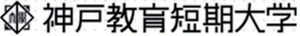 